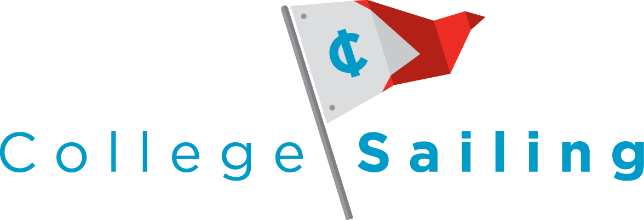 Inter-Collegiate Sailing Association of North America, Inc.2019 Annual Meeting0830, Saturday January 12, 2019Park City, UtahA G E N D ACall to order (tbd)Roll call (Richards)Additions to the agenda (Richards)Reading and approval of the minutes of the last meeting, May 21, 2018 (Richards)President's Report (Brindley)No Show ReportTreasurer’s Report (Campbell)Approval of 2019 BudgetSecretary’s Report (Richards)Standing Committee ReportsAll-Academic Sailing Team ()Appointment of new chairChange minimum GPA to 3.5Require students to submit nominations and sign waiverAll-America Selection Committee (Burman)Championship/Competition Committee (Callahan)Report of the Championship/Competition Committee Championship Reports2018 Singlehanded Championship – Hope/GVSU, MCSA2018 Match Race Championship – Balboa YC, PCCSC2019 Spring Championship – Sail Newport2019 Singlehanded Championship – UCSB, PCCSC2019 Match Race Championship – Corinthian YC, NEISA2020 Spring Championship – Tulane Bid2020 Spring Championship – TAMUG Bid2020 Singlehanded Championship – NEISA – Bid due at AGM2020 Match Race Championship - Communications and Website (Kelvan)Afterguard Committee (Turluck)Eligibility (Griswold)Report of the Eligibility CommitteeHall of Fame (Turluck)Report of the Hall of Fame CommitteeInterconference Regattas (Richards)Procedural Rules (McDonald)Ad-Hoc Committee ReportsWomen’s Committee (Richards)Techscore Committee (Wilkinson)Conference reports (presented by respective Conference representative)Old BusinessConsultant ReportLaserPerformance Collegiate CupBUSA TourGrievance Reporting (Brindley)Sailing World Rankings (Assad)Discussion on the use of Drones at regattas (Burman)Change PR 13 to allow unlimited crew changes at any fleet race regatta in Dinghies. (PCCSC)New BusinessMAISA would like to propose that the 2019 Fall ICSA Schedule move up one week to have weekend 2 be September 7-8.  The dates of the National Championships would not move. (Callahan)NEISA Proposes that the ICSA to amend PR A1 so that the ICSA Competition Year shall begin on the first Monday of September, with the weekend following that Monday as “Weekend 1.”  The weekend immediately prior to the first Monday in September shall be “Weekend 0”. (Assad)NEISA proposes that we rename the Showcase Finals the "Atlantic Coast Championship" and the "Women's Atlantic Coast Championship" and award the traditional trophies (Fiske Harriman Sleigh and Women's ACC). (Assad)NEISA proposes that ICSA direct the Procedural Rules Committee to clarify the language regarding institutional support in PR A1.a.ii.2.  Specifically, we request that the Procedural Rules Committee clarify the parameters regarding open regattas held in institutional boats (Team Race Midwinters, Chix only Team Race for instance) and when a host school triggers a competition weekend and what specifically ICSA sailors who are not from the host school can do to avoid putting their program at risk for using a competition weekend. (Assad)NEISA requests a discussion of leech length and impact on concussions. (Assad)Appointment of the Nominating Committee (Brindley)Scheduling of Next Meeting & AdjournmentMeal breaks and daily breaks will be scheduled as appropriate.Respectfully submitted,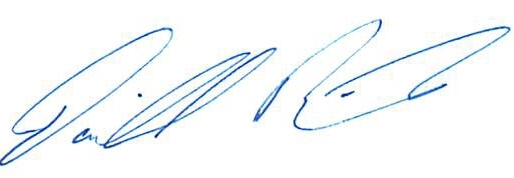 Danielle M. RichardsICSA Graduate Secretary